CharityManoah Lodge No. 141 - RWB John McIntoshManoah Lodge is in the enviable position of being situated in the core of a destination-point resort community, where retail space is at a premium.  In our Lodge building, we have two popular, long-term tenants (a BC Liquor Store and the only Chinese restaurant in town, which is a popular, lower-cost option to the various higher-end eateries in town).  Both are pleased that their rents go to supporting charity in the local communities from which the Lodge draws its membership.When giving benevolence, Manoah Lodge looks to locally-focussed, non-profit agencies which benefit the whole of our communities rather than smaller portions thereof.  So, our charity goes out to such worthy causes as the local hospital foundation, the volunteer fire departments, women’s transition houses, and the local elementary and secondary schools.   It goes without saying that we also contribute to the work of the Masonic Community Charities Fund (which serves the Masonic Cancer Car Program) as well as to the Grand Master’s Charity and to the specific support of our Masonic widows.Our charitable support comes not only from the rents of our building tenants but the generosity of our members as well.  And that support is not only in terms of monetary support, but in the giving of time to local charitable work; be it school breakfast programs, senior’s residences, literacy campaigns, emergency preparedness services, mobility assistance, assistance to widows, or assistance to Scouts Canada at the local level.Nechako No.86 - Bro.Calvin JoeAttention: Most Worshipful Brother & Grand Master Barry BurchRe: Charitable giving by the newest Master MasonThis past August I had discussed with you a new program we at Nechako #86 had implemented in 2016 with the newly raised Master Mason.Purpose Provide a means for the newly raised Master Mason to contribute in a meaningful way & feel a since of inclusion in Freemasonry.Raise the profile of Freemasonry & the local lodge in the community.Help a local charity.Connection between Freemasonry & CharityThe charity lecture was one of the first lectures given to an Entered Apprentice.This gives the New Master Mason & local lodge a chance to put lecture into practice.ActionThroughout the year the lodge collects non-perishable food, clothing & money to donate to a local charity.The newly raised Master Mason along with other lodge brothers goes to donate the collected items. Pictures are taken etc.Goldstream Lodge No. 161 - WB Bruce Simpson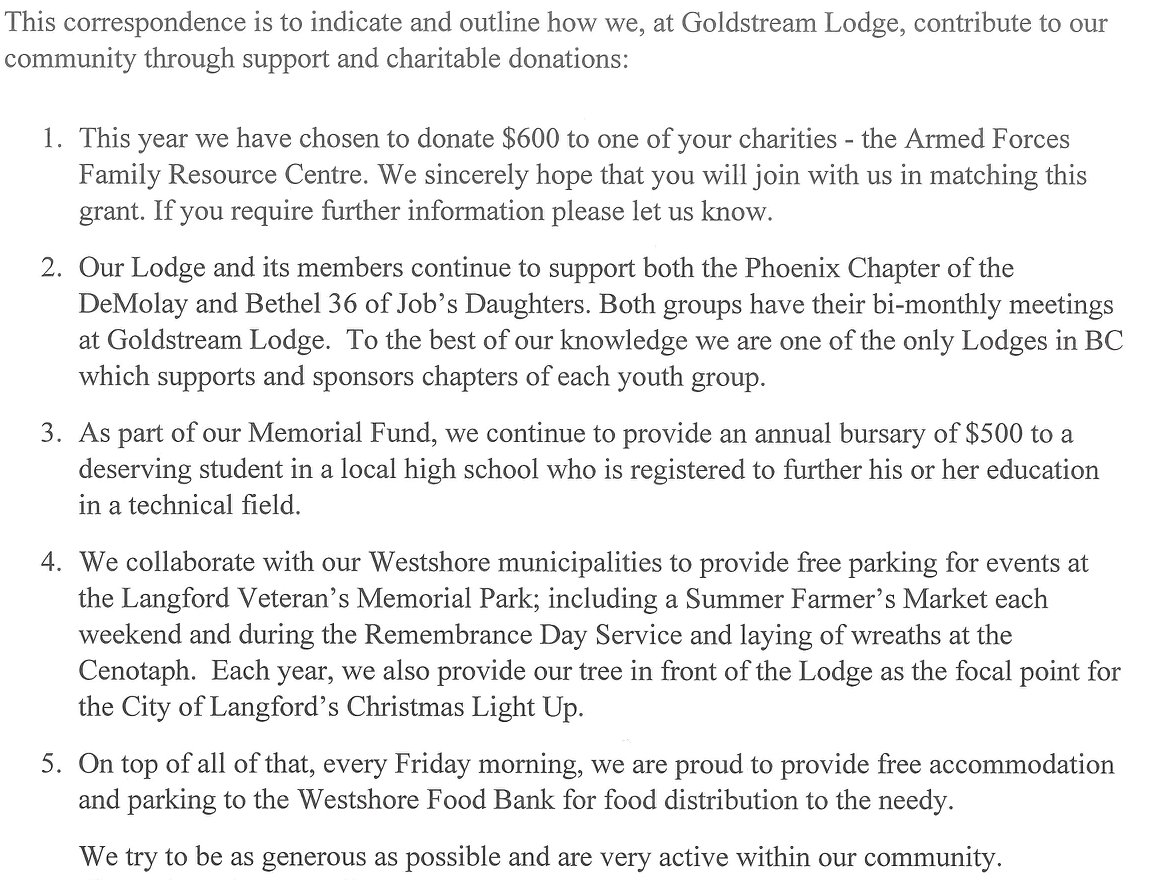 ________________________________________________________________